İçindekilerAMAÇBu talimatın amacı TNKÜ BİDB bünyesinde, bilgi sistemlerinde yapılan yedekleme işlemlerine ilişkin esasların tanımlanmasıdır. KAPSAMTNKÜ BİDB bünyesinde yedekleme ihtiyacı olan tüm sistemler bu prosedürü kapsamındadır.TANIMLAR ve KISALTMALAR-SORUMLULARBu talimatın hazırlanmasında Sistem ve Ağ Sorumlusu görevlidir.UYGULAMAYEDEKLEMEYE TABİ TUTULACAK SUNUCULAR, YEDEKLEME PERİYODU VE YEDEKLEME SORUMLULARIYEDEKLEME ADIMLARIYedekleme işlemleri otomatik olarak Veeam Backup ile yapılmaktadır. Yedekleme sorumlusundan beklenen aşağıdaki adımları gerçekleştirmesidir.Veeam Backup yazılımına yedeklenecek sunucunun tanımlanmasıVeeam Backup yazılımı açılırBackup Job ekranı açılırYedekleme için isim girilirYedeklenecek sunucular seçilirYedekleme hedefi seçilirYedekleme noktası sayısı belirlenirYedekleme zamanı belirlenir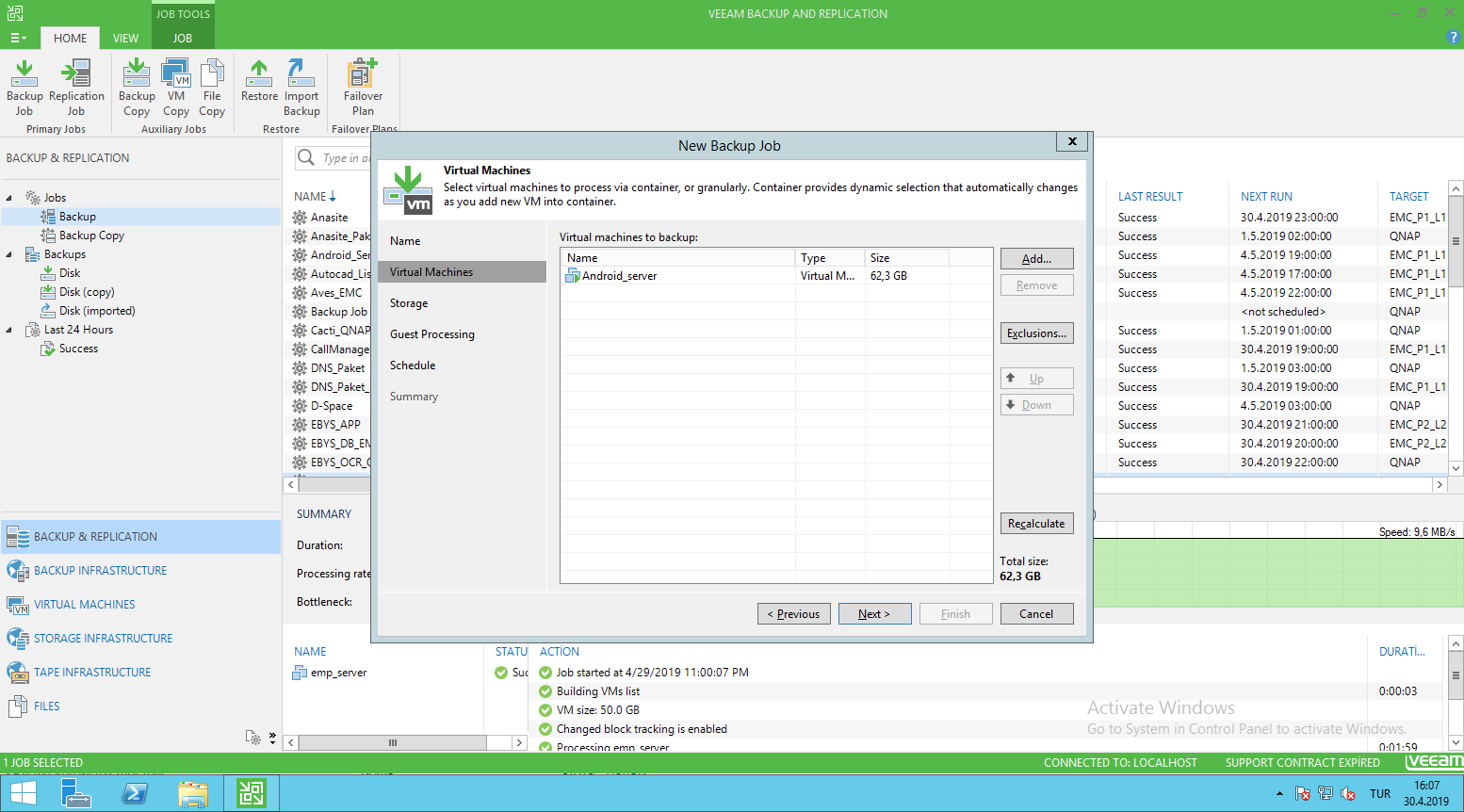 Şekil 1 Veam Backup yeni sunucu eklenmesi.YEDEKLEMENİN KONTROLÜYedeklemelerin düzgün yapıldığını tespit etmek amacıyla Veeam Backup yazılımında raporlama durumu kontrol edilir.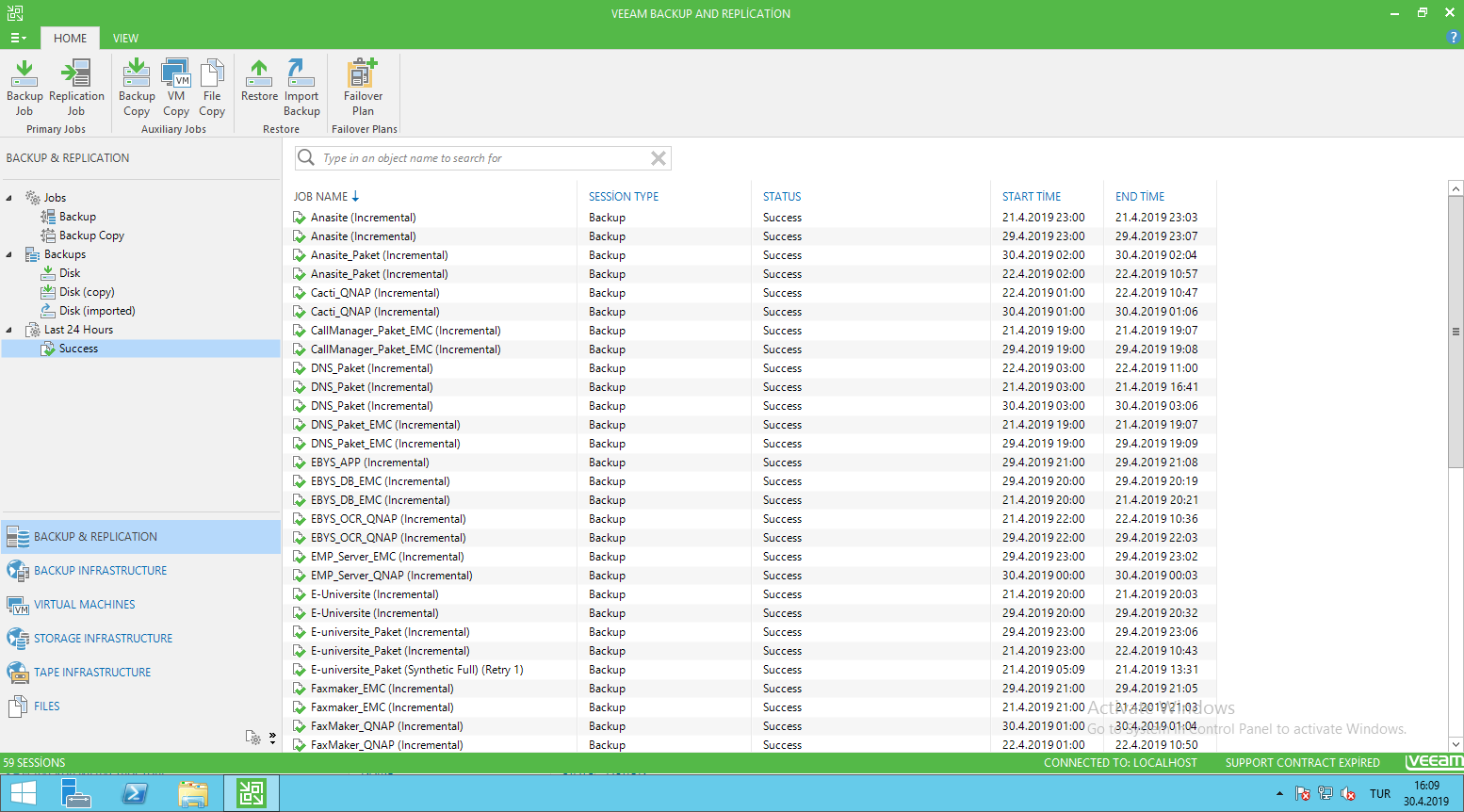 Şekil 2 Veam Backup raporlama ekranıİLGİLİ DOKÜMANLARSunucuYedekleme PeriyoduGeri dönme noktası sayısıYedekleme SorumlusuAkademik LMSGünlük5Doruk AydoğanKartlı Geçiş SistemleriGünlük10Doruk AydoğanKurum Ana Web SitesiGünlük14Doruk AydoğanMobil Uygulama SunucusuGünlük3Doruk AydoğanAkademik Veri SistemiGünlük3Doruk AydoğanBaşvuru SistemiGünlük10Doruk AydoğanAğ Trafiği İzleme SunucusuGünlük5Doruk AydoğanDNS (iç)+Active Directory+DHCPGünlük7Doruk AydoğanAçık ArşivGünlük7Doruk AydoğanDNS (dış)Günlük7Doruk AydoğanBap OtomasyonuGünlük10Doruk AydoğanE-Üniversite OtomasyonuGünlük10Doruk AydoğanEBYSGünlük7Doruk AydoğanESASGünlük10Doruk AydoğanFaxMakerGünlük7Doruk AydoğanHastane WebGünlük7Doruk AydoğanKullanıcı Hesap YönetimiGünlük10Doruk AydoğanKariyer SunucusuGünlük10Doruk AydoğanKongre Bilgi SistemiGünlük10Doruk AydoğanKursGünlük10Doruk AydoğanKütüphaneGünlük10Doruk AydoğanMaas ServerGünlük7Doruk AydoğanLisans SunucularıGünlük7Doruk AydoğanProxyGünlük10Doruk AydoğanTelefon SantraliGünlük10Doruk AydoğanNKU TVGünlük10Doruk AydoğanPersonel SunucusuGünlük7Doruk AydoğanPersonel ÖzlükGünlük10Doruk AydoğanWeb Servis SunucusuGünlük14Doruk AydoğanRadyo SunucusuGünlük14Doruk AydoğanSınavGünlük10Doruk AydoğanTaşınırGünlük3Doruk AydoğanTeknoportalGünlük5Doruk AydoğanTrakya Proje PazarıGünlük10Doruk Aydoğan